Муниципальное бюджетное образовательное учреждение дополнительного образования«Каргасокский дом детского творчества»Методическая разработка занятияв детском объединении «Резьба по дереву»по теме «Деревянная ложка с точёной ручкой»Номинация «Методические разработки»Автор: Керб Нина АлександровнаПедагог дополнительного образованияКаргасок 2022 годСодержаниеАннотация…………………………………………………………………………………………………………………………………………………………3Пояснительная записка…………………………………………………………………………………………………………………………………………...4Ход занятия………………………………………………………………………………………………………………………………………………………..5Заключение………………………………………………………………………………………………………………………………………………………..10ПриложениеТехнологическая карта №1………………………………………………………………………………………………………………………………11Технологическая карта№2……………………………………………………………………………………………………………………………….13АннотацияМетодическая разработка занятия по теме «Деревянная ложка с точёной ручкой» разработана на базе основной программы «Резьба по дереву» и предназначена для обучающихся 12-17 лет, второй год обучения. Данная методическая разработка прошла апробацию.Методическая разработка содержит:Подробный план занятияПрезентацию Технологические карты по изготовлению деревянной ложки с точёной ручкойДанная методическая разработка направлена на популяризацию и сохранение народных ремесленных промыслов. А также может представлять интерес для педагогов дополнительного образования, учителей технологии и творческих людей, увлекающихся резьбой по дереву.Пояснительная запискаТема занятия: «Деревянная ложка с точёной ручкой».Тип занятия: применение знаний, умений и навыков.Характеристика группы: 6-8 человек, второй год обучения, 12-17 лет.Продолжительность занятия: 3 академических часа с двумя перерывами по 10 минут.Цель: изготовить деревянную ложку с точёной ручкой.Задачи:Обучающие: познакомить с технологией изготовления ложки с использованием токарного станка, закрепить навыки работы на токарном станке, закрепить навыки работы с резцом и стамесками.Развивающие: развить у обучающихся пространственное воображение, глазомер, координацию рук.Воспитывающие: воспитать любовь к изделиям народных промыслов, умение работать в коллективе, аккуратность и трудолюбие.Формы организации занятия: индивидуальная и коллективная работа.Методы и приёмы:наглядные – демонстрация готовой ложки, проказ презентации, разбор технологической карты изготовления изделия;словесные – рассказ о ложках и ложкарях, беседа, консультация в процессе самостоятельной работы, коллективное обсуждение, само- и взаимооценка; практические – изучение технологической карты, самостоятельное планирование работы, вытачивание ручки ложки, ручная резьба черпала, оформление мини – выставки.Словарная работа: активизировать в речи обучающихся термины – подручник, передняя бабка, задняя бабка, рейер, майзель, клюкарза, резец.Предварительная работа: разработка технологической карты, подготовка деревянных брусков, заточка инструментов, побор демонстрационных образцов.Оборудование и инструменты: экран, проектор, ноутбук, токарные станки по дереву, токарные инструменты, резаки, стамески полукруглые, клюкарзы, ножовка, линейки, простые карандаши, шлифовальная бумага. Материалы: деревянные бруски.Ход занятияЗаключениеЗнания и умения, полученные на занятии, помогут обучающимся в дальнейшей творческой деятельности при работе с древесиной. Практическая часть занятия занимает большую часть времени и даёт возможность самостоятельно выполнить изделие на токарном станке, а также отработать навыки работы с различными стамесками. Большую роль в самостоятельной работе играет умение читать технологическую карту, продумывать последовательность реализации замысла изделия. Опыт показал, что после изготовления простого изделия такого как ложка, выполненная в комбинированной технике (токарная обработка и ручная резьба) у обучающихся появляется желание изготовить изделия, добавляя в конструкцию более сложные элементы.Организованное по данной разработке занятие прошло успешно. Все обучающиеся справились с поставленной целью.При составлении методической разработки занятия «Деревянная ложка с точёной ручкой» использованы фотографии из личного архива Керб Н.А.Источники информации: http://kvestodel.ru/generator-rebusov (генератор ребусов)Приложение (распечатать для каждого обучающегося)Технологическая карта №1Технологическая карта №2Методическая структура занятияСодержание этапа занятияДеятельность педагогаДеятельность обучающихсяПредполагаемые результатыОрганизационный этап (ориентировочное время 2-3 минуты))Создание эмоционально-психологического настроения на учебную деятельность и активизация вниманияПриветствие.«Добрый день, друзья! Я рада вас видеть на этом занятии! Вы готовы сегодня хорошо поработать? Отлично! Потому что нас ждёт увлекательная творческая работа. А хороший настрой всегда даёт отличный результат.»Организация рабочего места.«На каждом рабочем месте должны находиться:Брусок, линейка, простой карандаш, резак, полукруглая стамеска, клюкарза и наждачная бумага.Всё это вам понадобится на разных этапах нашего занятия. А также часть работы будет выполняться на токарном станке.»Обучающиеся заходят в кабинет, занимают свои рабочие места.Подготовка рабочего места к занятию. Проверка наличия материалов и инструментов.Личностные:готовность к работе, настой на продуктивную деятельность.Подготовительный этап (ориентировочное время 15-20 минутАктуализация пройденного материалаОбъявление темы, постановка цели и задач занятияПовторение пройденного материала – основные моменты работы на токарном станке. Слайд №1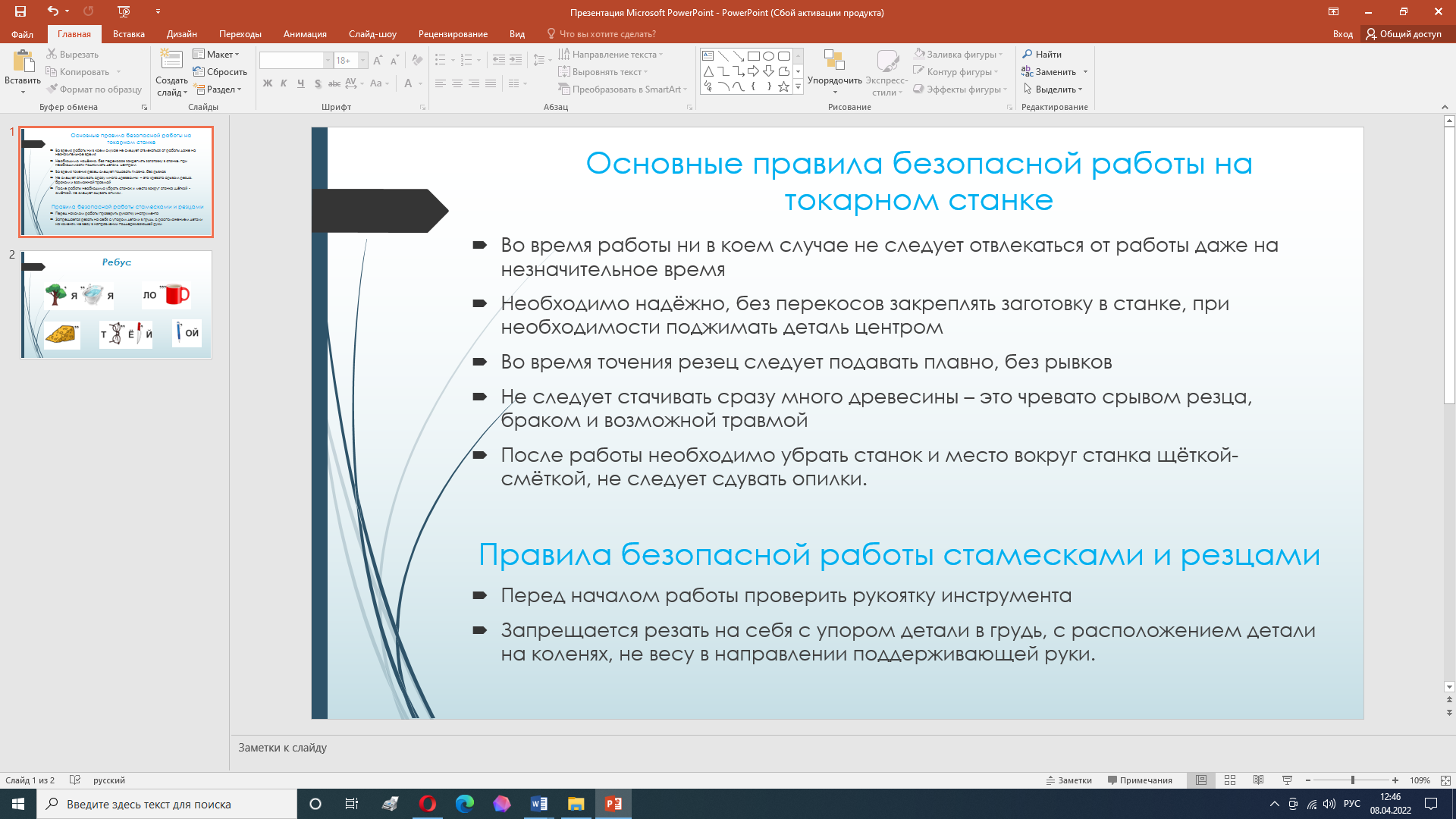 «Вы уже освоили основные приёмы работы на токарном станке. Сегодня примените знания и умения токарной и ручной обработки древесины. Я предлагаю вам изготовить изделие, которое частично будет выполнено на токарном станке и вырезано вручную. Для того чтобы узнать, как называется это изделие надо разгадать ребус.» Слайд №2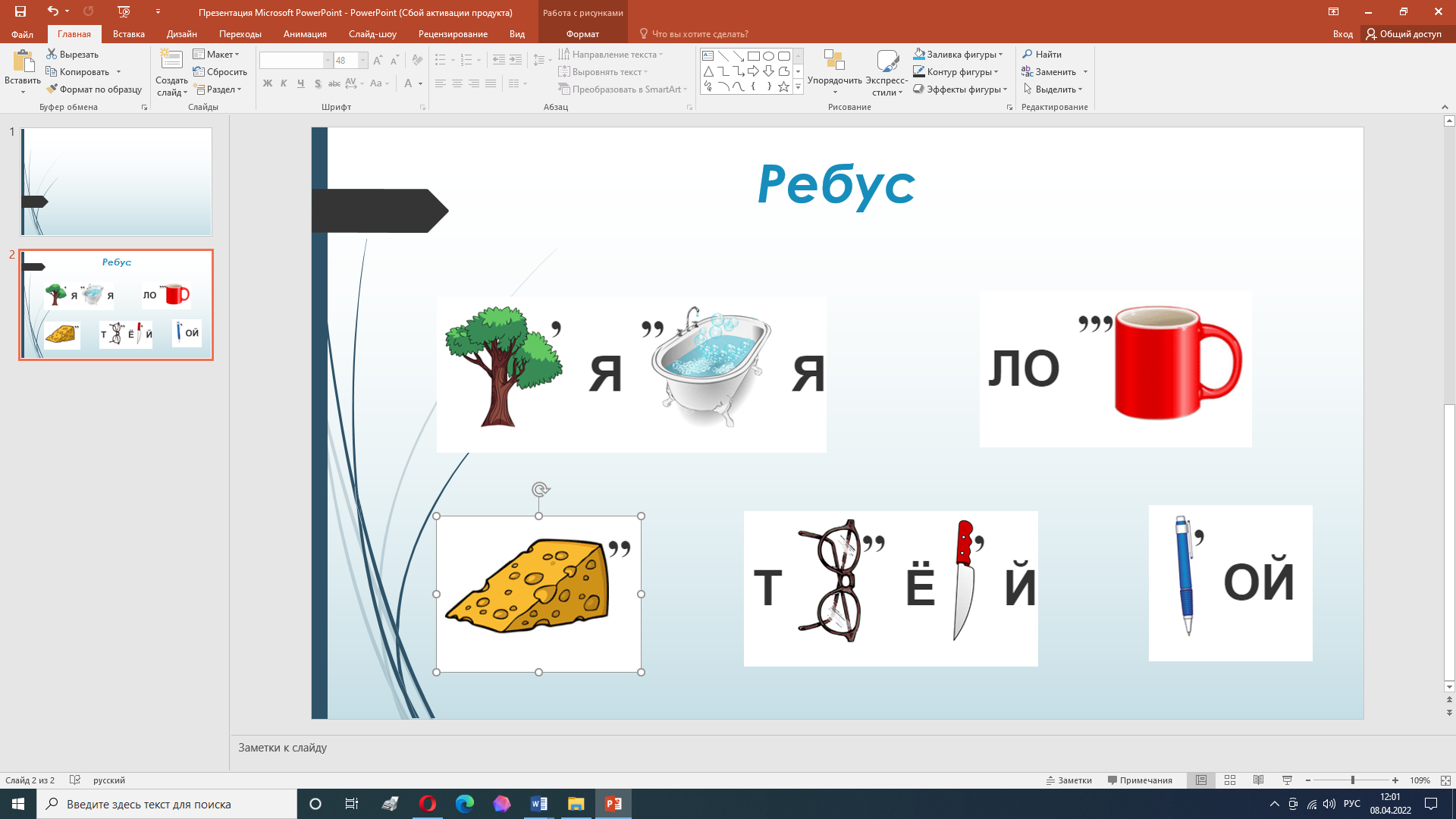 «Тема нашего занятия: деревянная ложка с точёной ручкой.Изготовление деревянных ложек – увлекательный процесс, позволяющий прикоснуться к вековым традициям декоративно-прикладного искусства. Для создания таких изделий потребуется минимум инструментов и материалов. Изготовление ложек своими руками – это прекрасная возможность отточить базовые навыки резьбы и лучше почувствовать, как ведет себя дерево и резчицкий инструмент. Давайте рассмотрим строение ложки.» Слайд №3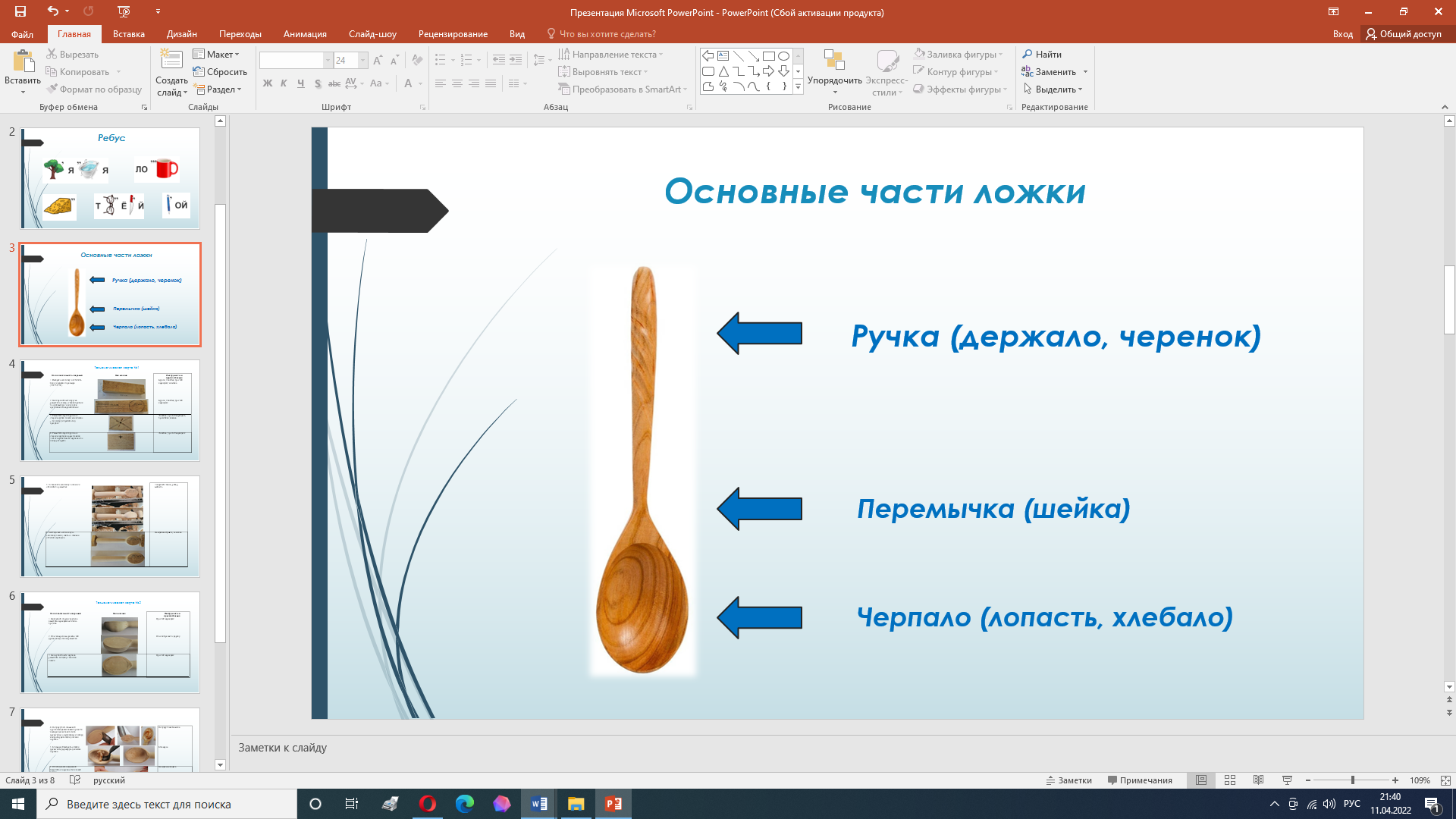 «Можно экспериментировать с формой и размерами ложки, а также дизайном ее ручки. Как вы думаете, какую часть ложки мы будем выполнять на токарном станке?На токарном станке будет выточена ручка и внешняя форма черпака.Давайте разберём технологические карты. По карте №1 вы будете вытачивать ручку и форму черпака.» Слайд №4 - №5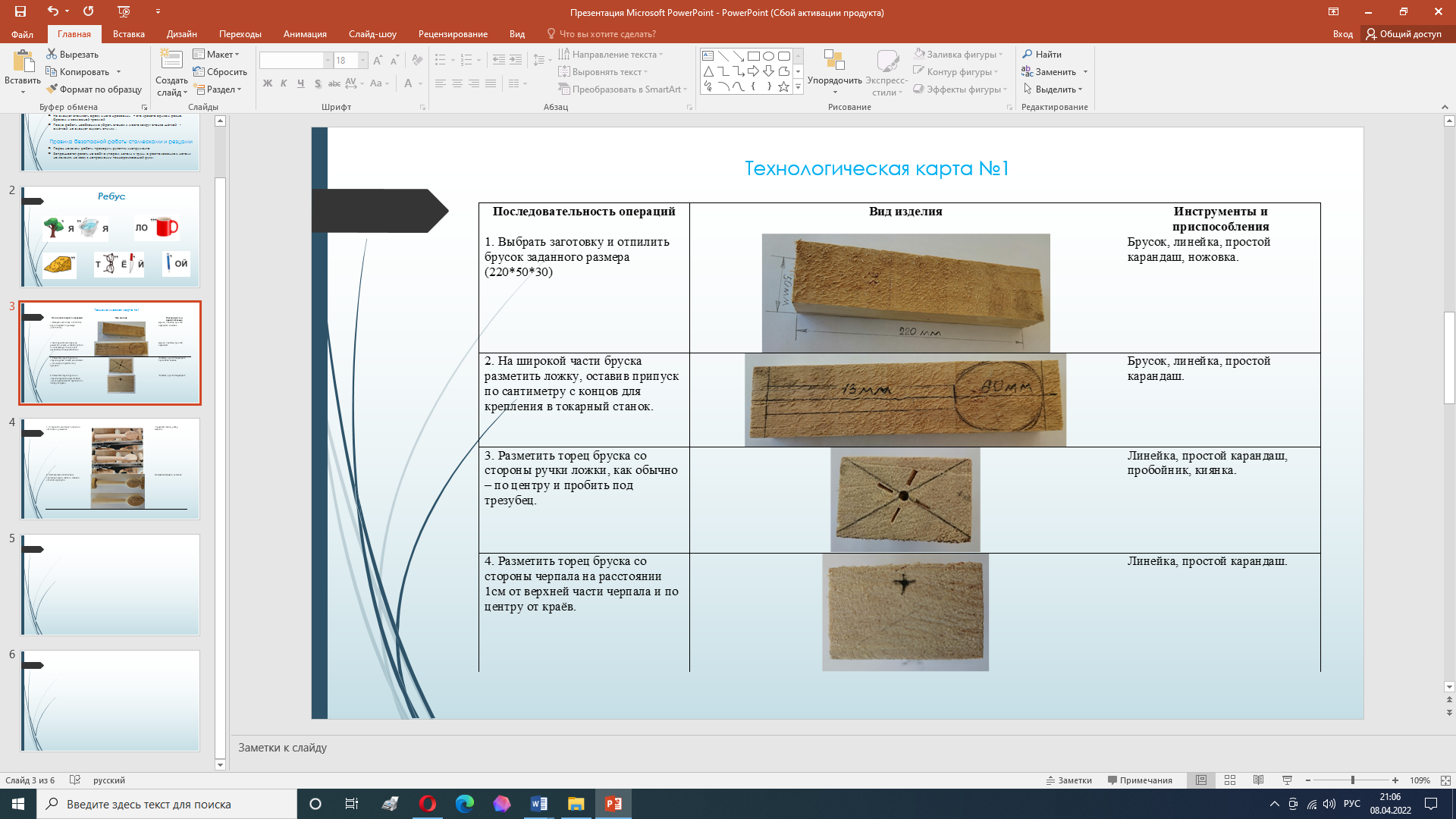 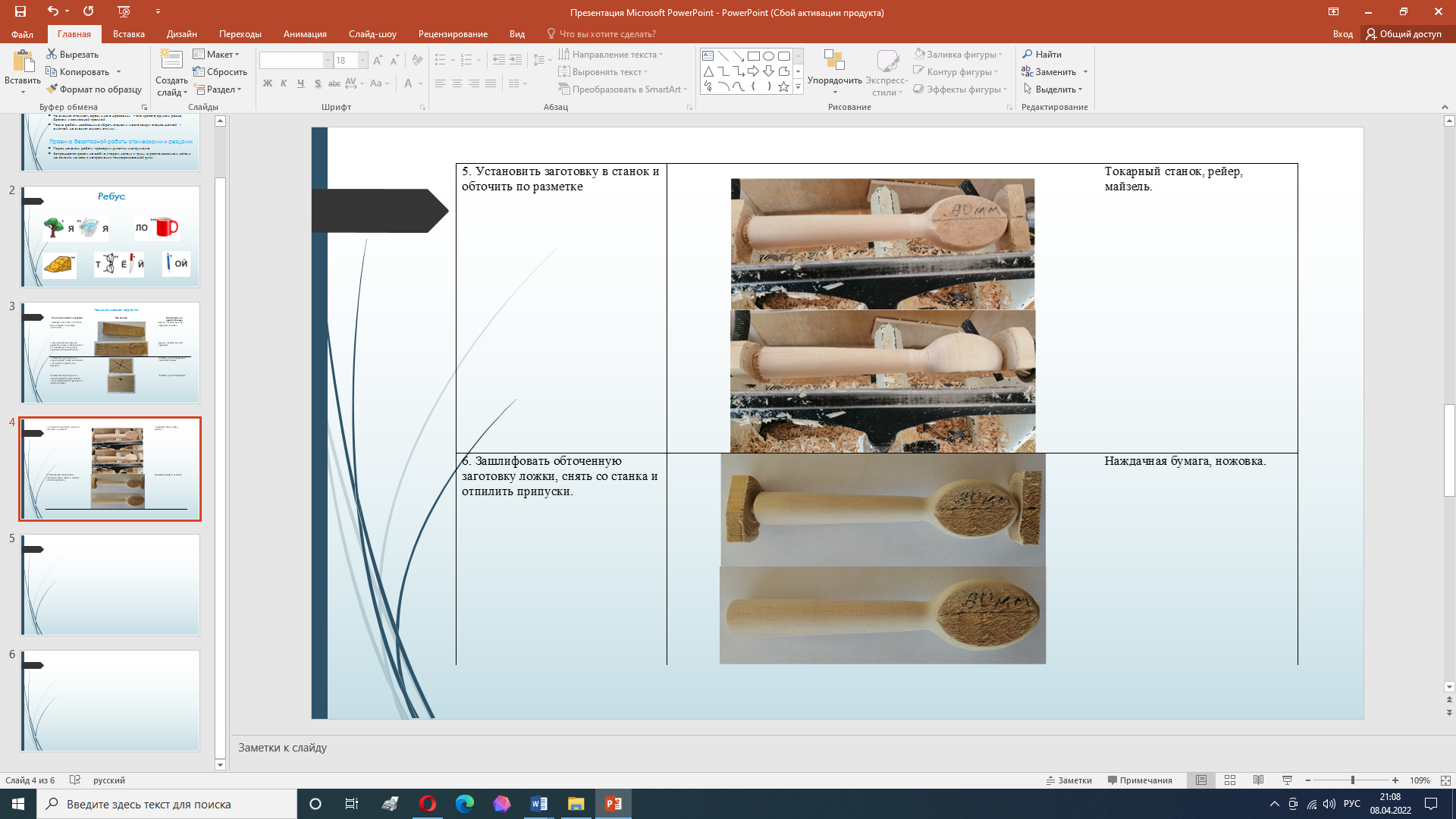 «Технологическая карта №2 содержит подробный план вырезания углубления в черпаке.»Слайд №6 - №7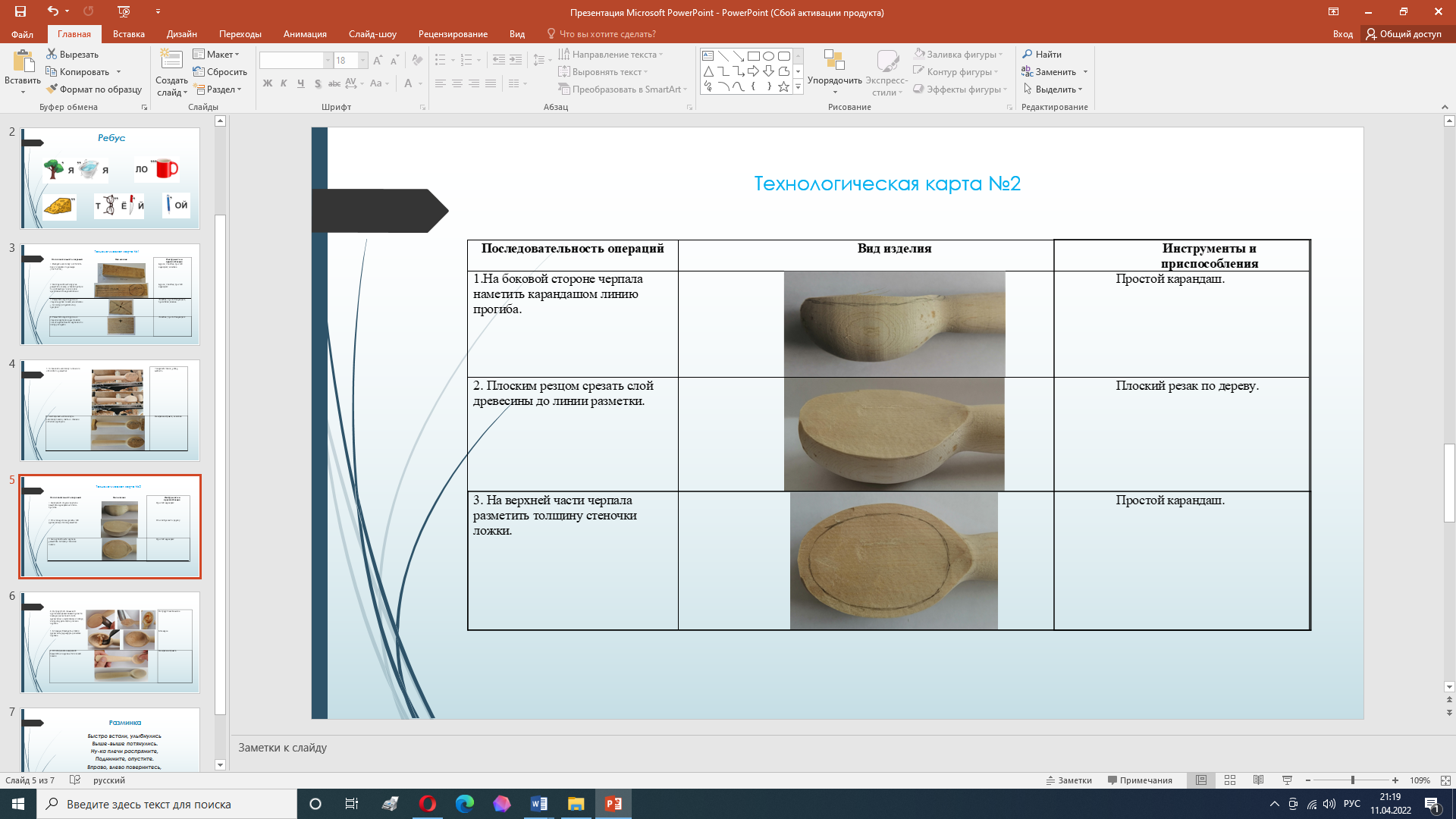 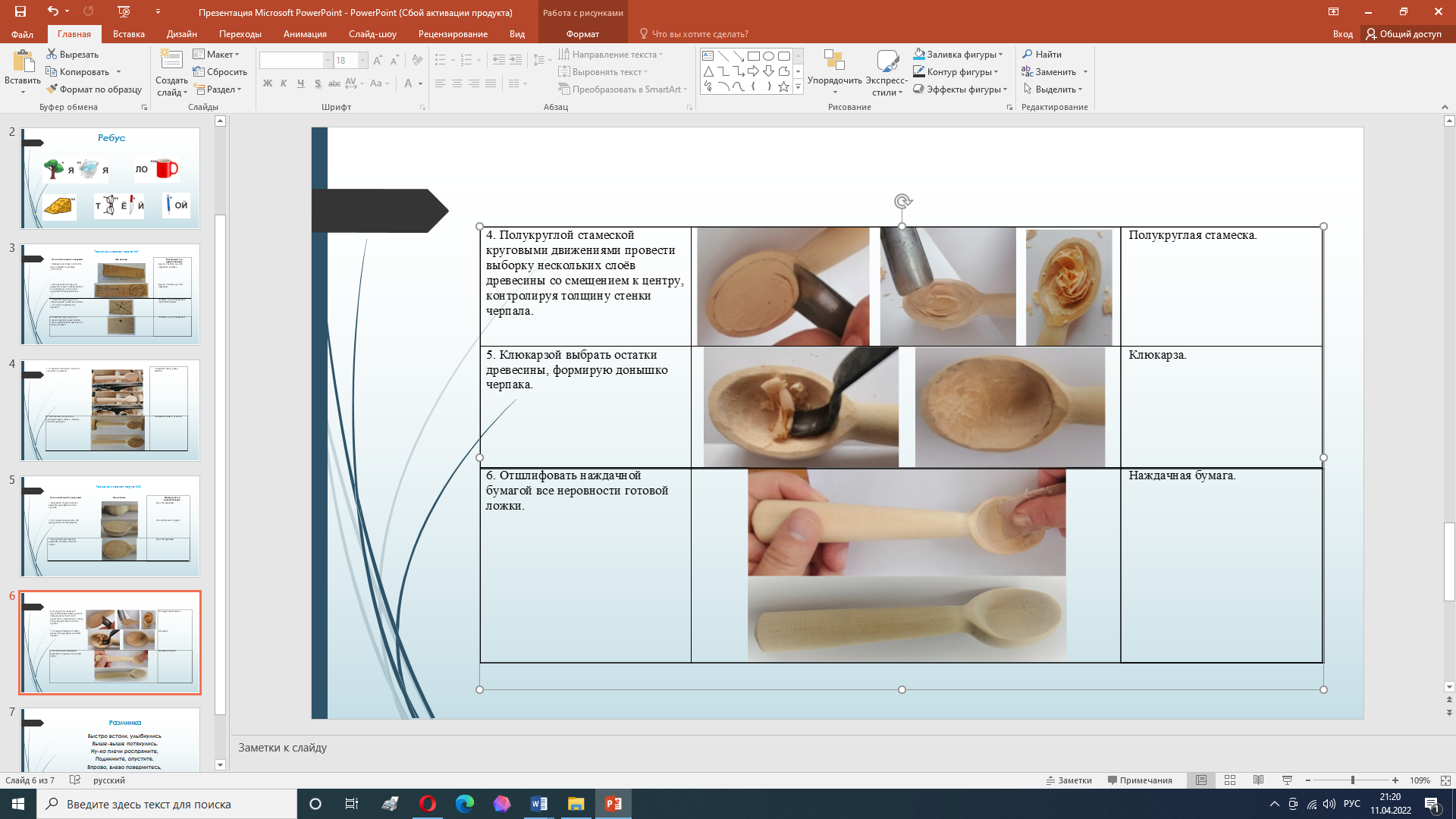 Повторение правил безопасной работы на токарном станке и при работе стамесками и резцами.Разгадывают ребус.Размышляют, отвечают на поставленный вопрос?Обсуждают этапы изготовления ложки и составляют индивидуальный план предстоящей работы.Предметные:владение терминологией, демонстрация знаний о строении и правилах работы на токарном станке. Метапредметные: исследование, анализ.Личностные: зрительное представление объекта.Метапредметные:самооценка своих возможностей.Основной этап (ориентировочное время 82 – 92 минуты)Проявлениетворческогопотенциала всамостоятельнойработе в процессеизготовления деревянной ложки с точёной ручкойКаждому обучающемуся выдаются технологические карты №1 и №2.«Можно приступить к практической части нашего занятия. Работая на токарном станке помните о правилах техники безопасности.Если возникают трудности или вопросы в процессе работы обращайтесь ко мне за помощью.При работе не забывайте о порядке на ваших рабочих местах.Если работа по первой технологической карте завершена, поставив меня в известность, можно перейти за свой верстак и продолжить работу по второй технологической карте. Особое внимание уделите правильному положению рук при работе со стамесками.»Во время самостоятельной работы детей педагог проводит:индивидуальные консультации входе самостоятельной работы;контроль по техникебезопасности при работе натокарном станке;контроль за качествомвыполнения изделий.Предусматриваются двединамические паузы во времяпрактической работы:«Прошу сделать шаг от станка или от стулаБыстро встали, улыбнулисьВыше-выше потянулись.Ну-ка плечи распрямите, Поднимите, опустите.Вправо, влево повернитесь, Рук коленями коснитесь.Сели, встали, сели, всталиИ на месте побежали.»Самостоятельная работа первая часть:разметка брускаустановка заготовки в токарный станокобтачивание по разметкешлифование и отпиливание припусковСамостоятельная работа вторая часть:разметка формы черпаласрезка по линии разметкивыборка внутренней части черпалашлифовкаВыполняют разминку.Предметные:самостоятельная практическая деятельность.Метапредметные:коммуникация, самоконтроль.Личностные: мотивация к познавательной деятельности, целеустремлённость, трудолюбие.Личностные: самоконтроль, самоорганизация.Итоговый этап (ориентировочное время 10-15 минут)Подведение итогов занятияНа верстаке размещаются все готовые ложки.«Давайте посмотрим на наши изделия. Получились ли они такими, как вы планировали? Какой этап изготовления был сложным, а какой простым?»«Чтобы эти ложки можно было использовать по их прямому назначению, их надо обильно смазать растительным маслом и прогреть в духовке 5-10 минут, а затем вытереть насухо тряпочкой или салфеткой.»«А теперь я попрошу хлопнуть в ладоши один раз тех, кому не понравилось занятие. Хлопните в ладоши два раза те, кому было трудно. Хлопните в ладоши пять раз те, кто с удовольствием работал и собирается сделать ещё несколько деревянных ложек с точёной ручкой. Спасибо, эти аплодисменты для вас! Я благодарю вас за старание и трудолюбие. Наше занятие окончено. Давайте наведём порядок в кабинете.»Оформление мини-выставки готовых изделий.Коллективное обсуждение.Хлопают в ладоши.Уборка рабочих мест.Личностные: художественный вкус.Метапредметные: анализ, рефлексия.Личностные:аккуратность, трудолюбие.Последовательность операцийВид изделияИнструменты и приспособления1. Выбрать заготовку и отпилить брусок заданного размера (220*50*30)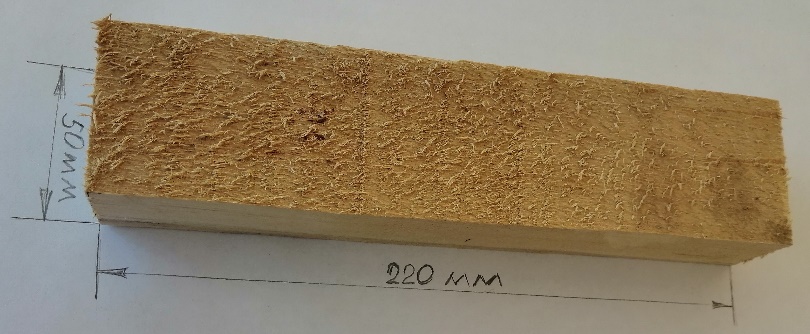 Брусок, линейка, простой карандаш, ножовка.2. На широкой части бруска разметить ложку, оставив припуск по сантиметру с концов для крепления в токарный станок.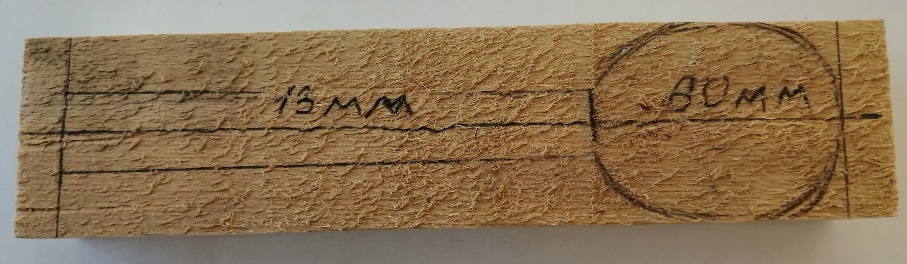 Брусок, линейка, простой карандаш.3. Разметить торец бруска со стороны ручки ложки, как обычно – по центру и пробить под трезубец.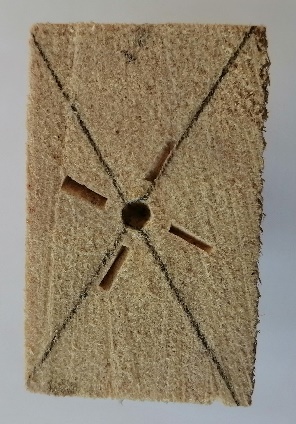 Линейка, простой карандаш, пробойник, киянка.4. Разметить торец бруска со стороны черпала на расстоянии 1см от верхней части черпала и по центру от краёв.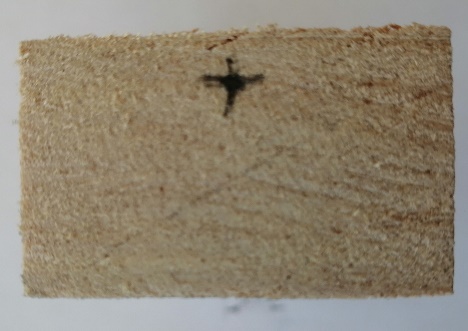 Линейка, простой карандаш.5. Установить заготовку в станок и обточить по разметке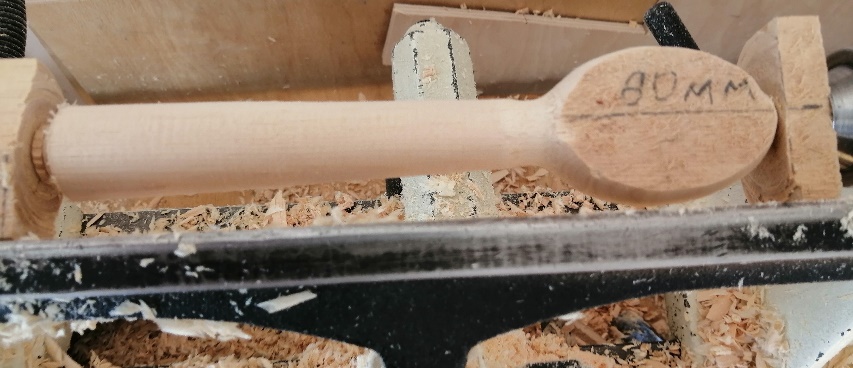 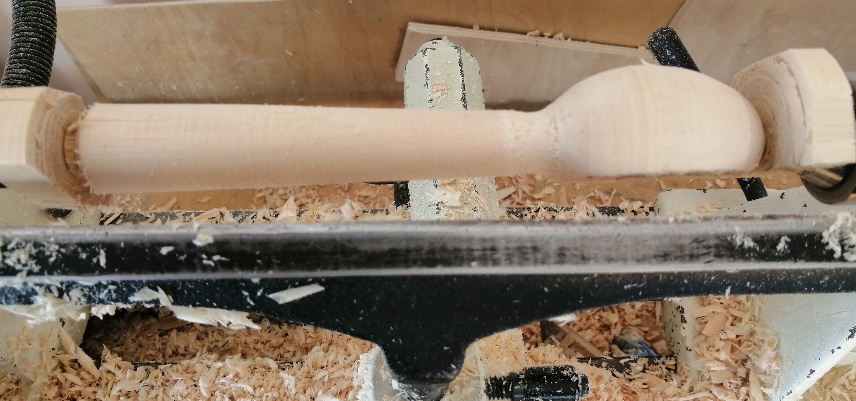 Токарный станок, рейер, майзель.6. Зашлифовать обточенную заготовку ложки, снять со станка и отпилить припуски.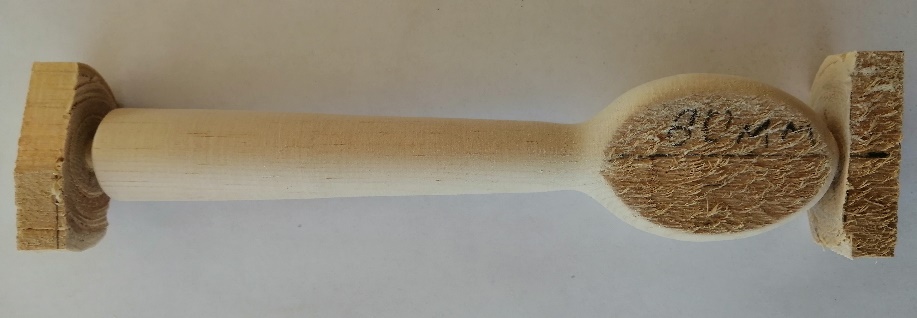 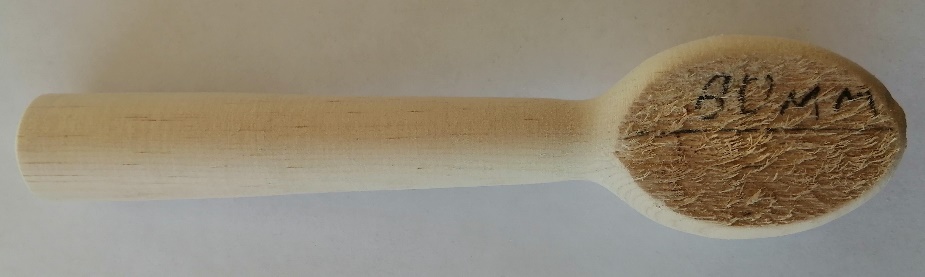 Наждачная бумага, ножовка.Последовательность операцийВид изделияИнструменты и приспособления1.На боковой стороне черпала наметить карандашом линию прогиба.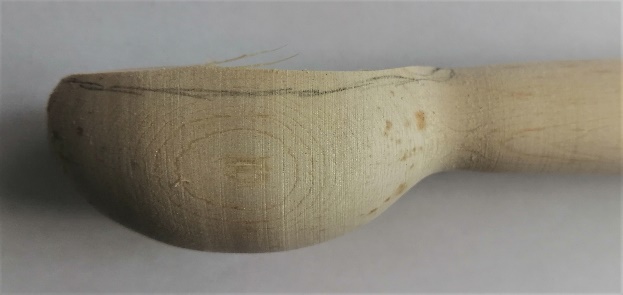 Простой карандаш.2. Плоским резцом срезать слой древесины до линии разметки.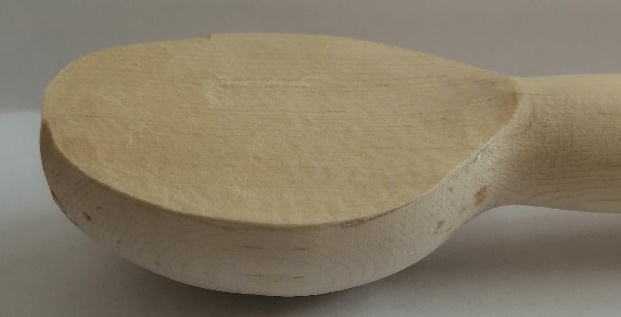 Плоский резак по дереву.3. На верхней части черпала разметить толщину стеночки ложки.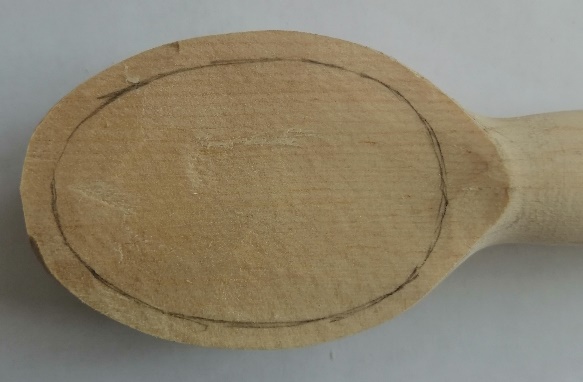 Простой карандаш.4. Полукруглой стамеской круговыми движениями провести выборку нескольких слоёв древесины со смещением к центру, контролируя толщину стенки черпала.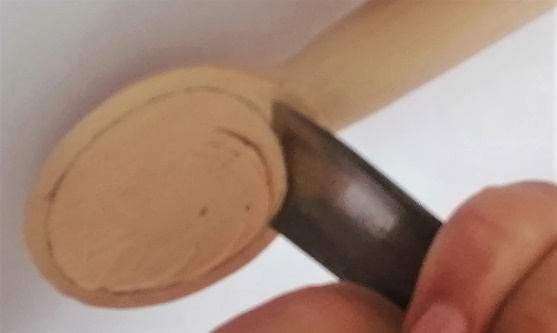 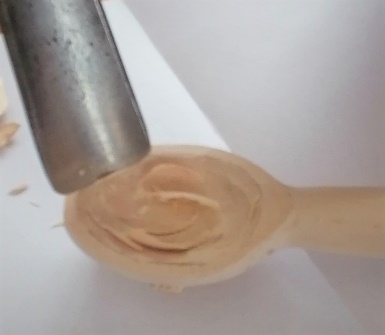 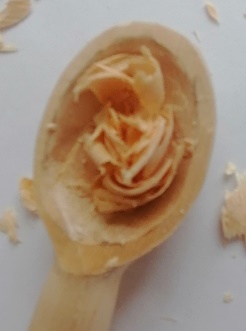 Полукруглая стамеска.5. Клюкарзой выбрать остатки древесины, формирую донышко черпака.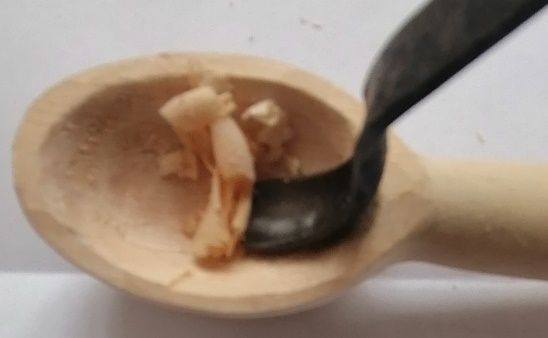 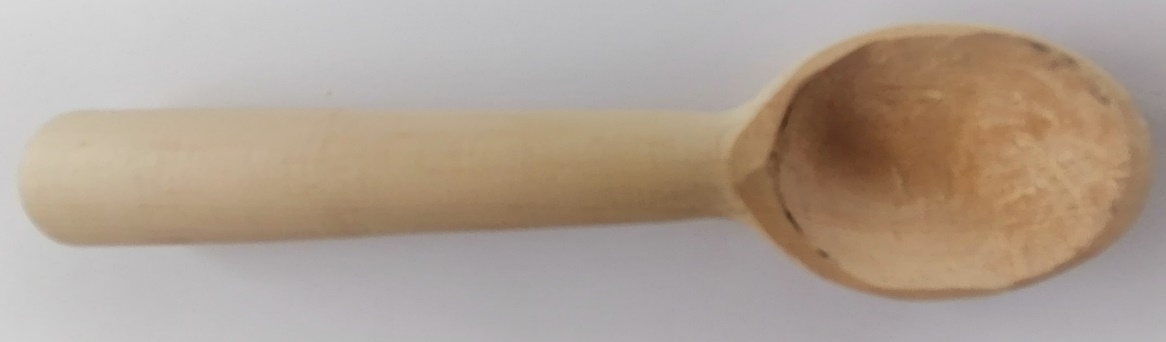 Клюкарза.6. Отшлифовать наждачной бумагой все неровности готовой ложки.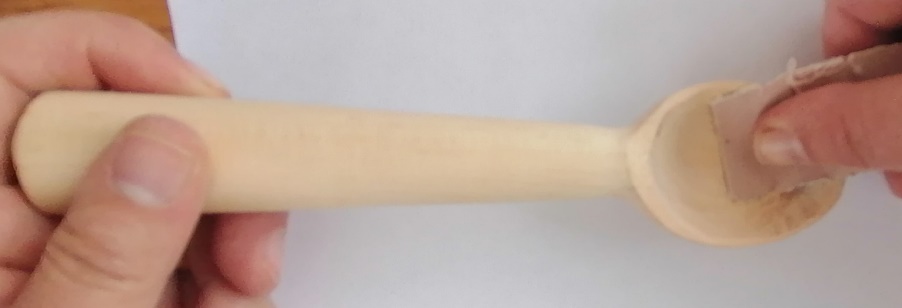 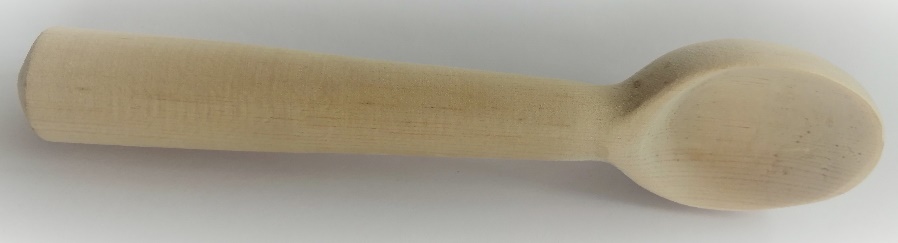 Наждачная бумага.